KASTAMONU ÜNİVERSİTESİSAĞLIK BİLİMLERİ  ENSTİTÜSÜ ÖĞRENCİ ALIM İLANIÜniversitemiz Sağlık Bilimleri Enstitüsü Antrenörlük Eğitimi Anabilim Dalına Bağlı Hareket ve Antrenman Bilimleri Tezli Yüksek Lisans Programına, 2020-2021 Akademik Yılı Güz Yarıyılı İçin Öğrenci alımı yapılacaktır. Programa İlişkin Başvuru Yöntemi, Kontenjan, Müracaat Şartları ve Müracaat Takvimi aşağıda belirtilmiştir.BAŞVURU YÖNTEMİ: 1.Tezli Yüksek Lisans için müracaat edecek adaylar 10 Ağustos - 12 Ağustos tarihleri arasında Kastamonu Üniversitesi’nin https://obs.kastamonu.edu.tr/oibs/enstitubasvuru/ adresinden yapacaklardır. 2. Adayların başvuru yapabilmesi için öncelikle sisteme “Yeni Bir Hesap Oluştur” linkini kullanarak üye olmaları gerekmektedir. Daha sonra adaylar, T.C. Kimlik No/Yabancı Kimlik No/Pasaport No/İkamet Tezkere No ile giriş yaparak kendilerini tanımlayacak ve sistem tarafından yönlendirilerek başvurularını gerçekleştireceklerdir. 3. Adayların, istediği kontenjana başvurabilmesi için uygun programı seçmeleri gerekmektedir. 4. Başvuru sırasında bilgilerini yanlış beyan eden adayların, kayıt hakkı kazansalar bile başvuruları iptal edilecektir. 5. Başvuru sonuçları Enstitü Başvuru Sisteminden ilan edilecektir. İlan edilen kayıt tarihleri arasında kayıt yaptırmaya hak kazanan adayların başvuru sırasında beyan ettikleri bilgileri aşağıdaki belgelerle doğru olarak belgelendirdikleri takdirde kayıtları kabul edilecektir. a) Lisans Diploması, Transkript/Not Döküm Belgesi, son 5 (beş) yıl içinde alınmış ALES Sonuç Belgesi (PDF), Varsa Yabancı Dil Sonuç Belgesi (PDF), son altı ayda çekilmiş fotoğraf (JPEG) taratılarak sisteme yüklenecektir. (Yüklenecek fotoğraflar öğrenci bilgi sisteminde kullanılacağından vesikalık fotoğrafları yüklenecektir.) b) Lisans Mezuniyet not ortalamasının 4 katsayı üzerinden en az 2.00 veya 100 tam not üzerinden eşdeğeri bir puan olması gerekir. Notlar YÖKSİS veri sisteminden çekilecek ve ona göre değerlendirilecektir. 100’lük sisteme göre YÖKSİS kaydı olmayanların değerlendirmeleri YÖK’ün 100’lük sistemdeki not karşılığına göre yapılacaktır.Yüksek Lisans Programına Müracaat ve Değerlendirme1.Tezli Yüksek Lisans Programına başvurulabilmesi için aşağıda verilen şartların sağlanması gerekir:Adayların, ilgili EABD tarafından uygun görülen ve EYK tarafından kabul edilen bir lisans diplomasına sahip olması gerekir.ALES’ten, başvurduğu programın puan türünden en az 55 (elli beş) puan alması.Başarı değerlendirme notu, ALES notunun %50’si, lisans mezuniyet notunun %25’i ve yazılı ve/veya mülakat sınav notunun %25’inin (Yazılı ve mülakat sınavlarının her ikisinin de yapılması durumunda yazılı puanının %10’u ile sözlü puanının %15’u dikkate alınarak hesaplanır) toplamı alınarak belirlenen başarı notlarına göre en az 60 puan almak kaydıyla en yüksek puanlı adaydan başlayarak ilan edilen kontenjana göre adaylar müracaat ettikleri öğrenim programlarına yerleştirilirler. Yazılı veya mülakat sınavında 100 üzerinden 60 puanının altında alan öğrenciler için başarı değerlendirme notu belirlenmez ve bu öğrenciler başarısız kabul edilerek sıralamaya alınmaz. Sıralamada eşitlik olması halinde lisans not ortalaması yüksek olan adaya öncelik verilir.İlan edilen kontenjanın 5 (beş) katı kadar öğrenci yazılı ve/veya mülakat sınavlarına alınır. Diğer başvurular değerlendirmeye alınmaz.Tezli Yüksek Lisans Programına başvuran adaylar arasından yukarıda belirtilen başarı değerlendirme notuna göre sıralama yapılır. İlan edilen kontenjan sayısı kadar aday, kesin kayıt yaptırmaları için enstitü internet sayfasında ilan edilir. Asıl listede yer alan adaylardan kayıt yaptırmayanların yerine ilan edilen gün ve saatte yedek listeden kontenjan tamamlanana kadar, başarı sıralamasına göre kayıt alınır.Sağlık Bilimleri Enstitü İletişim Bilgileri:Adres: Kuzeykent Kampüsü, Fazıl Boyner Sağlık Bilmleri Fakültesi Binası, Kat:3Enstitü Sekreteri: 280 (4177)Enstitü Öğrenci İşleri: 280 (4178)-ABD/Program AdıKontenjan Kontenjan Özel ŞartlarALESPuan TürüABD/Program AdıAlan içiAlan dışıÖzel ŞartlarALESPuan TürüAntrenörlük Eğitimi ABD /Hareket ve Antrenman Bilimleri Tezli Yüksek Lisans Programı5-Alan İçi: Beden Eğitimi ve Spor Yüksekokulu, Beden Eğitimi ve Spor Bölümü ve Spor Bilimleri Teknolojisi Yüksekokulu, Spor bilimleri Fakültesi mezunu olmak.EA/SÖZ/SAY55T.C.KASTAMONU ÜNİVERSİTESİSAĞLIK BİLİMLERİ ENSTİTÜSÜ MÜDÜRLÜĞÜ2020-2021 AKADEMİK YILI GÜZ YARIYILI ÖĞRENCİ ALIM İLAN TAKVİMİT.C.KASTAMONU ÜNİVERSİTESİSAĞLIK BİLİMLERİ ENSTİTÜSÜ MÜDÜRLÜĞÜ2020-2021 AKADEMİK YILI GÜZ YARIYILI ÖĞRENCİ ALIM İLAN TAKVİMİAÇIKLAMALARTARİHLERMüracaatların Kabulü:Müracaatlar, online yapılacaktır.Eksik evrak ile yapılan başvurular kesinlikle kabul edilmeyecektir.Posta yolu ile yapılan müracaatlar değerlendirmeye alınmayacaktır. 10-12 Ağustos 2020Yatay Geçiş Öğrenci Başvuruları 10-12 Ağustos 2020Mülakata Alınacak Adayların İlanı 14 Ağustos 2020Mülakat Sınavı17 Ağustos 2020Sınav Sonuçlarının Açıklanması 19 Ağustos 2020Kesin Kayıt (Asıl Listeden Kayıt Yaptırmaya Hak Kazanan Adaylar İçin)20 Ağustos 2020Yedek Aday İken, Kesin Kayda Hak Kazanan Adayların Kesin Kayıtları21 Ağustos 2020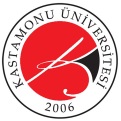 